Zrenjanin: 10.03.2016.Del. broj:  13 –  408                                   						         OBAVEŠTENJEO ZAKLJUČENOM UGOVORU1.Naručilac: OPŠTA BOLNICA “Đorđe Joanović” Zrenjanin, dr Vase Savića broj 5, Zrenjanin                                     www.bolnica.org.rs2. Redni  broj nabavke: JN 26/2015 (Otvoreni postupak)3. Predmet javne nabavke: Dobra- NAMIRNICE Naziv i oznaka  iz opšteg rečnika nabavke: Partija 1 - smrznuto pileće meso   Ugovorena vrednost:  1.687.550,00 din. bez PDV, odnosno 1.856.305,00  din sa PDV.    Kriterijum za dodelu ugovora:  Najniža ponuđena cena   Broj primljenih ponuda: 1   Najviša i najniža ponuđena cena:    najviša ponuđena cena:  1.687.550,00 din. bez PDV, odnosno 1.856.305,00  din sa PDV   najniža ponuđena cena: 1.687.550,00 din. bez PDV, odnosno 1.856.305,00  din sa PDV   Najviša i najniža ponuđena cena kod prihvatljivih ponuda:   najviša ponuđena cena:  1.687.550,00 din. bez PDV, odnosno 1.856.305,00  din sa PDV   najniža ponuđena cena: 1.687.550,00 din. bez PDV, odnosno 1.856.305,00  din sa PDV  Datum donošenja Odluke o dodeli ugovora: 29.12.2015. godine  Datum zaključenja ugovora: 18.01.2016. godine  Osnovni podaci o dobavljaču:“PALANKA PROMET” DOO, Smederevska Palanka, Zmaj Jovina 14, koga zastupa Zvonko StojkovićŠifra delatnosti:	4639 Matični broj:     	07395051 PIB broj:            	101560724Tekući račun:		160-7786-95 Banca IntesaTel/fax:			026/310-621   026/317-817Period važenja ugovora:  12 meseci     				KOMISIJA ZA JN 26/2015Zrenjanin: 10.03.2016.Del. broj:  13 –  408/1                                  						         OBAVEŠTENJEO ZAKLJUČENOM UGOVORU1.Naručilac: OPŠTA BOLNICA “Đorđe Joanović” Zrenjanin, dr Vase Savića broj 5, Zrenjanin                                     www.bolnica.org.rs2. Redni  broj nabavke: JN 26/2015 (Otvoreni postupak)3. Predmet javne nabavke: Dobra- NAMIRNICE Naziv i oznaka  iz opšteg rečnika nabavke: Partija 2 – Proizvodi od pilećeg mesa   Ugovorena vrednost: 23.100,00 din. bez PDV, odnosno 27.720,00 din sa PDV.    Kriterijum za dodelu ugovora:  Najniža ponuđena cena   Broj primljenih ponuda: 1   Najviša i najniža ponuđena cena:    najviša ponuđena cena:  23.100,00 din. bez PDV, odnosno 27.720,00 din sa PDV.   najniža ponuđena cena: 23.100,00 din. bez PDV, odnosno 27.720,00 din sa PDV.   Najviša i najniža ponuđena cena kod prihvatljivih ponuda:   najviša ponuđena cena:  23.100,00 din. bez PDV, odnosno 27.720,00 din sa PDV.   najniža ponuđena cena: 23.100,00 din. bez PDV, odnosno 27.720,00 din sa PDV.  Datum donošenja Odluke o dodeli ugovora: 29.12.2015. godine  Datum zaključenja ugovora: 18.01.2016. godine  Osnovni podaci o dobavljaču:“PALANKA PROMET” DOO, Smederevska Palanka, Zmaj Jovina 14, koga zastupa Zvonko StojkovićŠifra delatnosti:	4639 Matični broj:     	07395051 PIB broj:            	101560724Tekući račun:		160-7786-95 Banca IntesaTel/fax:			026/310-621   026/317-817Period važenja ugovora:  12 meseci     				KOMISIJA ZA JN 26/2015Zrenjanin: 10.03.2016.Del. broj:   13 –   408/2                                  						         OBAVEŠTENJEO ZAKLJUČENOM UGOVORU1.Naručilac: OPŠTA BOLNICA “Đorđe Joanović” Zrenjanin, dr Vase Savića broj 5, Zrenjanin                                     www.bolnica.org.rs2. Redni  broj nabavke: JN 26/2015 (Otvoreni postupak)3. Predmet javne nabavke: Dobra- NAMIRNICE Naziv i oznaka  iz opšteg rečnika nabavke: Partija 3 - sveže juneće meso   Ugovorena vrednost: 1.606.800,00 din. bez PDV, odnosno 1.767.480,00 din sa PDV.    Kriterijum za dodelu ugovora:  Najniža ponuđena cena   Broj primljenih ponuda: 1   Najviša i najniža ponuđena cena:    najviša ponuđena cena:  1.606.800,00 din. bez PDV, odnosno 1.767.480,00 din sa PDV.   najniža ponuđena cena: 1.606.800,00 din. bez PDV, odnosno 1.767.480,00 din sa PDV.   Najviša i najniža ponuđena cena kod prihvatljivih ponuda:   najviša ponuđena cena:  1.606.800,00 din. bez PDV, odnosno 1.767.480,00 din sa PDV.   najniža ponuđena cena: 1.606.800,00 din. bez PDV, odnosno 1.767.480,00 din sa PDV.  Datum donošenja Odluke o dodeli ugovora: 29.12.2015. godine  Datum zaključenja ugovora: 18.01.2016. godine  Osnovni podaci o dobavljaču:“PALANKA PROMET” DOO, Smederevska Palanka, Zmaj Jovina 14, koga zastupa Zvonko StojkovićŠifra delatnosti:	4639 Matični broj:     	07395051 PIB broj:            	101560724Tekući račun:		160-7786-95 Banca IntesaTel/fax:			026/310-621   026/317-817Period važenja ugovora:  12 meseci     				KOMISIJA ZA JN 26/2015Zrenjanin: 10.03.2016.Del. broj:   13 – 408/3                                     						         OBAVEŠTENJEO ZAKLJUČENOM UGOVORU1.Naručilac: OPŠTA BOLNICA “Đorđe Joanović” Zrenjanin, dr Vase Savića broj 5, Zrenjanin                                     www.bolnica.org.rs2. Redni  broj nabavke: JN 26/2015 (Otvoreni postupak)3. Predmet javne nabavke: Dobra- NAMIRNICE Naziv i oznaka  iz opšteg rečnika nabavke: Partija 4 – SVEŽE SVINJSKO MESO   Ugovorena vrednost: 1.408.320,00 din. bez PDV, odnosno 1.549.152,00 din sa PDV.    Kriterijum za dodelu ugovora:  Najniža ponuđena cena   Broj primljenih ponuda: 1   Najviša i najniža ponuđena cena:    najviša ponuđena cena: 1.408.320,00 din. bez PDV, odnosno 1.549.152,00 din sa PDV.    najniža ponuđena cena: 1.408.320,00 din. bez PDV, odnosno 1.549.152,00 din sa PDV.   Najviša i najniža ponuđena cena kod prihvatljivih ponuda:   najviša ponuđena cena:  1.408.320,00 din. bez PDV, odnosno 1.549.152,00 din sa PDV.   najniža ponuđena cena:  1.408.320,00 din. bez PDV, odnosno 1.549.152,00 din sa PDV.  Datum donošenja Odluke o dodeli ugovora: 29.12.2015. godine  Datum zaključenja ugovora: 18.01.2016. godine  Osnovni podaci o dobavljaču:“PALANKA PROMET” DOO, Smederevska Palanka, Zmaj Jovina 14, koga zastupa Zvonko StojkovićŠifra delatnosti:	4639 Matični broj:     	07395051 PIB broj:            	101560724Tekući račun:		160-7786-95 Banca IntesaTel/fax:			026/310-621   026/317-817Period važenja ugovora:  12 meseci     				KOMISIJA ZA JN 26/2015Zrenjanin: 10.03.2016.Del. broj:   13 –   408/4                                  						         OBAVEŠTENJEO ZAKLJUČENOM UGOVORU1.Naručilac: OPŠTA BOLNICA “Đorđe Joanović” Zrenjanin, dr Vase Savića broj 5, Zrenjanin                                     www.bolnica.org.rs2. Redni  broj nabavke: JN 26/2015 (Otvoreni postupak)3. Predmet javne nabavke: Dobra- NAMIRNICE Naziv i oznaka  iz opšteg rečnika nabavke: Partija 5 – PROIZVODI OD SVINJSKOG MESA   Ugovorena vrednost: 1.379.250,00 din. bez PDV, odnosno 1.655.100,00 din sa PDV.    Kriterijum za dodelu ugovora:  Najniža ponuđena cena   Broj primljenih ponuda: 1   Najviša i najniža ponuđena cena:    najviša ponuđena cena: 1.379.250,00 din. bez PDV, odnosno 1.655.100,00 din sa PDV.   najniža ponuđena cena: 1.379.250,00 din. bez PDV, odnosno 1.655.100,00 din sa PDV.    Najviša i najniža ponuđena cena kod prihvatljivih ponuda:   najviša ponuđena cena: 1.379.250,00 din. bez PDV, odnosno 1.655.100,00 din sa PDV.    najniža ponuđena cena: 1.379.250,00 din. bez PDV, odnosno 1.655.100,00 din sa PDV.    Datum donošenja Odluke o dodeli ugovora: 29.12.2015. godine  Datum zaključenja ugovora: 18.01.2016. godine  Osnovni podaci o dobavljaču:“PALANKA PROMET” DOO, Smederevska Palanka, Zmaj Jovina 14, koga zastupa Zvonko StojkovićŠifra delatnosti:	4639 Matični broj:     	07395051 PIB broj:            	101560724Tekući račun:		160-7786-95 Banca IntesaTel/fax:			026/310-621   026/317-817Period važenja ugovora:  12 meseci     				KOMISIJA ZA JN 26/2015Zrenjanin: 10.03.2016.Del. broj:   13 –   408/5                                  						         OBAVEŠTENJEO ZAKLJUČENOM UGOVORU1.Naručilac: OPŠTA BOLNICA “Đorđe Joanović” Zrenjanin, dr Vase Savića broj 5, Zrenjanin                                     www.bolnica.org.rs2. Redni  broj nabavke: JN 26/2015 (Otvoreni postupak)3. Predmet javne nabavke: Dobra- NAMIRNICE Naziv i oznaka  iz opšteg rečnika nabavke: Partija 6 - JAJA   Ugovorena vrednost: 357.800,00 din. bez PDV, odnosno 393.580,00 din sa PDV.    Kriterijum za dodelu ugovora:  Najniža ponuđena cena   Broj primljenih ponuda: 1   Najviša i najniža ponuđena cena:    najviša ponuđena cena: 357.800,00 din. bez PDV, odnosno 393.580,00 din sa PDV.   najniža ponuđena cena: 357.800,00 din. bez PDV, odnosno 393.580,00 din sa PDV.   Najviša i najniža ponuđena cena kod prihvatljivih ponuda:   najviša ponuđena cena: 357.800,00 din. bez PDV, odnosno 393.580,00 din sa PDV.   najniža ponuđena cena: 357.800,00 din. bez PDV, odnosno 393.580,00 din sa PDV.  Datum donošenja Odluke o dodeli ugovora: 29.12.2015. godine  Datum zaključenja ugovora: 18.01.2016. godine  Osnovni podaci o dobavljaču:“PALANKA PROMET” DOO, Smederevska Palanka, Zmaj Jovina 14, koga zastupa Zvonko StojkovićŠifra delatnosti:	4639 Matični broj:     	07395051 PIB broj:            	101560724Tekući račun:		160-7786-95 Banca IntesaTel/fax:			026/310-621   026/317-817Period važenja ugovora:  12 meseci     				KOMISIJA ZA JN 26/2015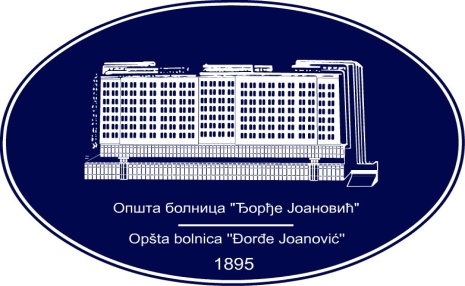 REPUBLIKA SRBIJA - AP VOJVODINAOPŠTA BOLNICA “Đorđe Joanović”Zrenjanin, ul. Dr Vase Savića br. 5Tel: (023) 536-930; centrala 513-200; lokal 3204Fax: (023) 564-104PIB 105539565    matični broj: 08887535Žiro račun kod Uprave za javna plaćanja 840-17661-10E-mail: bolnicazr@ptt.rs        www.bolnica.org.rs15112130-Pileće meso15131000-Konzervisano meso i mesne   prerađevine15111100-Junetina15113000-Svinjetina15131000-Konzerv. meso i mesne prerađevine03142500-JajaREPUBLIKA SRBIJA - AP VOJVODINAOPŠTA BOLNICA “Đorđe Joanović”Zrenjanin, ul. Dr Vase Savića br. 5Tel: (023) 536-930; centrala 513-200; lokal 3204Fax: (023) 564-104PIB 105539565    matični broj: 08887535Žiro račun kod Uprave za javna plaćanja 840-17661-10E-mail: bolnicazr@ptt.rs        www.bolnica.org.rs15112130-Pileće meso15131000-Konzervisano meso i mesne   prerađevine15111100-Junetina15113000-Svinjetina15131000-Konzerv. meso i mesne prerađevine03142500-JajaREPUBLIKA SRBIJA - AP VOJVODINAOPŠTA BOLNICA “Đorđe Joanović”Zrenjanin, ul. Dr Vase Savića br. 5Tel: (023) 536-930; centrala 513-200; lokal 3204Fax: (023) 564-104PIB 105539565    matični broj: 08887535Žiro račun kod Uprave za javna plaćanja 840-17661-10E-mail: bolnicazr@ptt.rs        www.bolnica.org.rs15112130-Pileće meso15131000-Konzervisano meso i mesne   prerađevine15111100-Junetina15113000-Svinjetina15131000-Konzerv. meso i mesne prerađevine03142500-JajaREPUBLIKA SRBIJA - AP VOJVODINAOPŠTA BOLNICA “Đorđe Joanović”Zrenjanin, ul. Dr Vase Savića br. 5Tel: (023) 536-930; centrala 513-200; lokal 3204Fax: (023) 564-104PIB 105539565    matični broj: 08887535Žiro račun kod Uprave za javna plaćanja 840-17661-10E-mail: bolnicazr@ptt.rs        www.bolnica.org.rs15112130-Pileće meso15131000-Konzervisano meso i mesne   prerađevine15111100-Junetina15113000-Svinjetina15131000-Konzerv. meso i mesne prerađevine03142500-JajaREPUBLIKA SRBIJA - AP VOJVODINAOPŠTA BOLNICA “Đorđe Joanović”Zrenjanin, ul. Dr Vase Savića br. 5Tel: (023) 536-930; centrala 513-200; lokal 3204Fax: (023) 564-104PIB 105539565    matični broj: 08887535Žiro račun kod Uprave za javna plaćanja 840-17661-10E-mail: bolnicazr@ptt.rs        www.bolnica.org.rs15112130-Pileće meso15131000-Konzervisano meso i mesne   prerađevine15111100-Junetina15113000-Svinjetina15131000-Konzerv. meso i mesne prerađevine03142500-JajaREPUBLIKA SRBIJA - AP VOJVODINAOPŠTA BOLNICA “Đorđe Joanović”Zrenjanin, ul. Dr Vase Savića br. 5Tel: (023) 536-930; centrala 513-200; lokal 3204Fax: (023) 564-104PIB 105539565    matični broj: 08887535Žiro račun kod Uprave za javna plaćanja 840-17661-10E-mail: bolnicazr@ptt.rs        www.bolnica.org.rs15112130-Pileće meso15131000-Konzervisano meso i mesne   prerađevine15111100-Junetina15113000-Svinjetina15131000-Konzerv. meso i mesne prerađevine03142500-Jaja